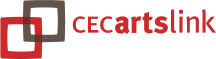 ART PROSPECT INTENSIVE OPEN CALL APPLICATIONDEADLINE: AUGUST 27, 2019This application can be completed in either in English or RussianName:Artist:  Yes/NoCurator: Yes/NoBirthdate (day/month/year): Home Address:Telephone:Skype:Email:Please answer the following questions:1. What is your motivation for participating in the Art Prospect Art Intensive?2. What do you hope to achieve and what would you like to learn during the program?  Which themes and arts practices are you most interested in working with? 3.  What experience do you have working in public spaces and/or creating socially engaged art?  Please include examples from your work.  4. What is your level of English?Speaking:  Excellent/Good/Fair/PoorWritten: Excellent/Good/Fair/Poor5. Supporting materials: - a brief CV or biography - up to 10 images of your recent work (image size should be greater than 300 kb).  Please send the application and supporting materials by email to artprospect@cecartslink.org.  Incomplete applications will not be considered. 